Activité de découverte : Pourquoi travaillons-nous ?Document 1 : L’insertion professionnelle des SDF à Bordeauxhttps://www.dailymotion.com/video/x11arvp
1)  A qui s’adresse le dispositif proposé par l’association ?□ Des jeunes de moins de 25 ans non éligibles au RSA□ Des personnes peu qualifiées quel que soit leur âge□ Des chômeurs ayant épuisé leurs droits aux indemnités de chômage2) Quel est le dispositif proposé par l’association ?□ Un CDD à plein temps□ Un CDI à temps partiel□ Un travail libre payé à la journée3) Quel est la rémunération du travail ?□ 10 euros de l’heure □ 40 euros la journée□ 1 200 euros le mois4) Qu’apporte ce travail au personnes concernées ? Complétez le tableau en distinguant les avantages « économiques » et « non économiques ». Appuyez-vous sur la vidéo mais aussi sur vos connaissances personnelles.PARTIE 1 : Le rôle intégrateur du travailActivité 1 :  Le travail, une source d’intégration socialeDocument 1 : Qu’est-ce que l’intégration sociale ?L'intégration est le processus débouchant sur le partage de valeurs communes, de buts communs, entre des individus en interaction au sein d'une société ou d'un groupe social. Le mot peut aussi désigner le résultat de ce processus.L'intégration peut être celle d'une société (ou d'un groupe social) ; elle permet de dépasser la diversité des individus en établissant des valeurs, des buts communs.L'intégration peut être celle d'un individu dans un groupe social qui détermine les règles sociales et les valeurs à  suivre ; elle permet à  l'individu "intégré" l'instauration de relations sociales durables.Source : https://ses.webclass.fr/notions/integration/Question 1 : Parmi les éléments suivants, quels sont ceux qui contribuent à l’intégration sociale ?□ L’école transmet les valeurs de la République à l’ensemble des élèves.□ Durant le confinement les regroupement de plus 6 personnes étaient interdits.□ Grâce aux réseaux sociaux numériques il est possible de maintenir un lien avec des amis éloignés.□ Le travail reste une valeur très largement partagée par les Français.□ Le taux de chômage a progressé après la crise de 2008.Question 2 : Placez les exemples ci-dessous au bon endroit dans le tableau.a) Julia va régulièrement prendre un verre avec ses collègues de bureau après le travail le jeudi soir.b) Le « 13ème mois » que touche Yacine au mois de juin lui permet de payer des vacances à ses enfants.c) Dans son nouvel emploi, Louna a dû apprendre à travailler en équipe, elle a même suivi une formation pour cela.d) Depuis que Gérard a retrouvé un emploi après 3 ans de chômage, il a retrouvé un sentiment d’utilité qui lui a redonné confiance en lui.e) Chaque mois, des cotisations « vieillesses » sont prélevées sur le salaire de Fatou, en échange de quoi elle percevra une pension de retraite plus tard.Activité 2 : Je m’entraîne aux épreuves du baccalauréat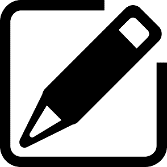 EC1 : Montrez que le travail est source d’intégration sociale. Consigne : Choisir une fonction intégratrice du travail et rédiger un paragraphe AEI uniquement._____________________________________________________________________________________________________________________________________________________________________________________________________________________________________________________________________________________________________________________________________________________________________________________________________________________________________________________________________________________________________________________________________________________________________________________________________________________________________________________________________________________________________________________________________________________________________________________________________________________________________________________________________________________________________________________________________________________________________________________________________________________________________________________________________________________________________________________________________________________________________________________________________________________________________________________________________________________________________________________________________________________________________________________________________________________________________________________________________________________________________________________________________________________________________________________________________________________________________________________________________________________________________________________________________________________________________________________________PARTIE 2 : L’affaiblissement du pouvoir intégrateur du travailActivité 3 :  L’intégration à l’épreuve du chômage Document 2 : Le chômage des seniorshttps://ses.webclass.fr/extraits-jt/recherche-demploi-les-difficultes-dune-senior/Question 1 : L’ancienne assistante de direction évoque dans le reportage des difficultés spécifiques auxquelles les séniors sont confrontés lorsqu’ils cherchent un emploi, quelles sont-elles ?_______________________________________________________________________________________________________________________________________________________________________________________________________________________________________________________________________________________________________________________________________________________________________________________Question 2 : Quelles sont les fonctions intégratrices du travail dont elle se sent désormais privée ? Vous justifierez votre réponse en vous appuyant sur 3 passages précis du reportage._______________________________________________________________________________________________________________________________________________________________________________________________________________________________________________________________________________________________________________________________________________________________________________________________________________________________________________________________________________________________________________________________________________________________________________________________________________________________________________________________________________________________________________________________________________________________________________________________________________________________________________________________________________________________________________________________________________________________________________________________________________Document 3 : Evolution du taux de chômage au sens du BIT en FranceChamp : France hors Mayotte, population des ménages, personnes actives.Source : INSEE, Enquête emploi 2019Question 1 : Rappelez le mode de calcul du taux de chômage.___________________________________________________________________________Question 2 : Choisir la proposition correcte.□ En 2019 en France, environ 20 % des jeunes âgés de 15 à 24 ans étaient au chômage.  □ En 2019 en France, environ 20 % des chômeurs étaient âgés de 15 à 24 ans.□ En 2019 en France, les chômeurs de 15 à 24 ans représentaient environ 20 % des chômeurs.□ En 2019 en France, environ 20 % des actifs de 15 à 24 ans étaient au chômage. Question 3 : Complétez le tableau. Question 4 : En quoi ce document montre-t-il que la capacité intégratrice du travail s’est affaiblie depuis les années 1980 ? Vous vous appuierez sur quelques données pour répondre à la question._______________________________________________________________________________________________________________________________________________________________________________________________________________________________________________________________________________________________________________________________________________________________________________________________________________________________________________________________________________________________________________________________________________________________________________________________________________________________________________________________________________________________________________________________________________________________________________________________________________________________________________________________________________________________________________________________________________________________________________________________________________Activité 4 :  L’intégration à l’épreuve de la précarisation de l’emploiDocument 1 : Evolution des différents statuts d’emploi en FranceChamp : France hors Mayotte, population des ménages, personnes de 15 ans et plus Source : Insee, enquêtes Emploi Question 1 : Dans ce tableau quels sont les emplois que l’on peut qualifier de « précaires » ? (Voir lexique) □ CDD		□ Intérim	□ Apprentis	□ CDI	□ IndépendantsQuestion 2 : Faire une phrase avec la donnée soulignée.______________________________________________________________________________________________________________________________________________________Question 3 : Justifiez chacune des deux affirmations suivantes à l’aide de données issues du tableau.On observe une certaine précarisation de l’emploi en France depuis les années 1980. En effet,  ________________________________________________________________________________________________________________________________________________________________________________________________________________________________________________________________________________________________________________________________________________________________________________________________________________________________________________________________________________Ce processus de précarisation concerne particulièrement les jeunes.   ________________________________________________________________________________________________________________________________________________________________________________________________________________________________________________________________________________________________________________________________________________________________________________________________________________________________________________________________________________________________Document 2 : les effets de la précarisation de l’emploi sur l’intégrationIl  est  quasi  impossible  pour  les  précaires  de  se  syndiquer et, cercle vicieux oblige, le mélange d'éloignement des structures syndicales et la crainte de représailles en cas de contact  prolongé  avec  les  délégués  est,  sur  les  lieux  de travail,  un  grand  obstacle  à  l'obtention  d'informations  et, davantage  encore, à la revendication de leurs droits. [...] Enfin, la précarisation de l'emploi contribue à diversifier à l'extrême la condition salariale. Y compris parmi le personnel  occupé  sur  un  même  site  où  les  travailleurs peuvent  relever  d'un  grand  nombre  d'employeurs  et  être gérés  par  des  règles  différentes  en  matière  de  salaire  ou d'horaires. La sous-traitance et le développement des emplois précaires ont contribué à faire coexister des individus qui ont le même travail, exécutent les mêmes tâches  mais sous des statuts très différents [...]. Cette diversification des statuts et des employeurs fait éclater le collectif de travail, rend très difficile toute action collective, toute représentation organisée des salariés. [...]  On  assiste  donc  à  une  dualisation  ou  une  segmentation  du  salariat  du  fait  de  l'évolution  du  droit  du travail  avec,  d'un  côté,  ceux  qui  ont  un  véritable  emploi,  avec  un  contrat  « typique »  auquel  sont attachés  des  droits  en  matière  de  représentation,  de  formation,  de  congés  et,  de  l'autre,  ceux  qui occupent  des  emplois  précaires  et  qui  se  trouvent  –  en  droit  ou  en  fait-  privés  des  droits  liés  à  une présence durable dans l'entreprise.  S. Beaud et M. Cartier, « De la précarisation de l'emploi à la précarisation du travail », in La France invisible, La Découverte, 2008Question 1 : Quels sont les « statuts très différents » que le texte évoque sans les citer ?_________________________________________________________________________________________________________________________________________________________________________________________________________________________________Question 2 : Quelles sont les fonctions intégratrices du travail que la précarisation de l’emploi affaiblit ? Justifiez votre réponse en vous appuyant sur des éléments précis tirés du texte.___________________________________________________________________________________________________________________________________________________________________________________________________________________________________________________________________________________________________________________________________________________________________________________________________________________________________________________________________________________________________________________________________________________________________________________________________________________________________________________________________________________________________Document 3 : la polarisation de la qualité des emploisSur le marché du travail, une première grande rupture s’est produite dans les années 1980 d’abord aux États-Unis, où l’on a remarqué que les écarts de salaires ne diminuaient plus, mais se creusaient en continu. On avait à la fois beaucoup plus de gens diplômés du supérieur sur le marché du travail, et de plus en plus d’écarts de salaires entre ces diplômés et les autres salariés. Le constat a alors été établi d’une tendance lourde d’augmentation des inégalités de salaires — qui s’est d’ailleurs poursuivie durant les années 2000 —, à rebours de la tendance observée dans les années 1940-1970. […] Le phénomène de polarisation a été observé ensuite dans les autres pays développés. 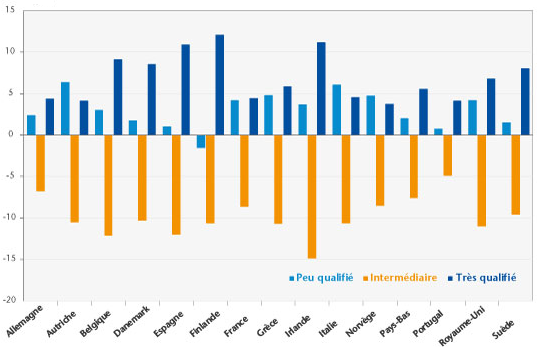 Les causes sont multiples. Cette notion est arrivée au milieu des années 2000 quand on a mieux compris ce que les ordinateurs au sens large (l’informatique, internet, les nouvelles technologiques numériques, les robots…) faisaient à l’emploi, notamment pourquoi ils détruisaient surtout un certain type d’emplois. Le commerce international est également un facteur de la polarisation, il a accéléré le phénomène. […]Dans les pays riches, […] les emplois qui connaissent un essor sont d’une part les « lovely jobs », les bon boulots bien payés et très qualifiés, et d’autre part les « lousy jobs », des petits boulots de mauvaise qualité, précaires et mal payés, souvent dans le secteur des services. […] Les seconds sont souvent au service des premiers : ce sont les emplois où l’on nettoie, où l’on cuisine, où l’on sert des repas, où l’on garde des enfants. Dans les bons emplois, au contraire, les salaires sont élevés, les connaissances valorisées, il est possible de progresser dans la carrière. Que reste-t-il entre ces deux pôles ? De moins en moins d’opportunités. Source : D’après une interview de Gregory Verdugo, économiste spécialiste du marché du travailhttps://www.millenaire3.com/Interview/Comment-faire-face-a-la-polarisation-du-travailet le blog de l’OFCE, Les nouvelles inégalités du travail. Pourquoi l’emploi se polarise ?https://www.ofce.sciences-po.fr/blog/les-nouvelles-inegalites-du-travail-pourquoi-lemploi-se-polarise/Question 1 : Qu’entend-on par « polarisation des emplois » ?□ La hausse des emplois peu qualifiés□ La hausse des emplois très qualifiés□ La hausse des emplois intermédiaires□ La baisse des emplois peu qualifiés□ La baisse des emplois très qualifiés□ La baisse des emplois intermédiairesQuestion 2 : Faire une phrase avec la donnée entourée dans le graphique.______________________________________________________________________________________________________________________________________________________Question 3 : Montrez, en vous appuyant sur les données du graphique, que l’on observe une polarisation des emplois en France.___________________________________________________________________________________________________________________________________________________________________________________________________________________________________________________________________________________________________________________________________________________________________________________________________________________________________________________________________________________________________________________________________________________________________________________________________________________________________________________________________________________________________Question 4 : Dans le texte, l’économiste évoque comme raison de la polarisation des emplois le rôle du progrès technique. Rappelez les mécanismes à l’œuvre (appuyez-vous sur le chapitre « Quels sont les sources et les défis de la croissance économique ? »).______________________________________________________________________________________________________________________________________________________________________________________________________________________________________________________________________________________________________________________________________________________________________________________________________________________________________________________________________________________________________________________________________________________________________________________________________________________________________________________________________________________________________________________________________________________________________________Question 5 : Rappelez quels sont les principaux indicateurs de la qualité des emplois.____________________________________________________________________________________________________________________________________________________________________________________________________________________________________________________________________________________________________________Question 6 : Donnez quelques exemples précis d’emplois de « mauvaise qualité » qui se sont développés dans les services ces dernières décennies.______________________________________________________________________________________________________________________________________________________Question 7 : En quoi la polarisation de la qualité de l’emploi affaiblit-elle la capacité intégratrice du travail ? Répondez en développant deux arguments différents.__________________________________________________________________________________________________________________________________________________________________________________________________________________________________________________________________________________________________________________________________________________________________________________________________________________________________________________________________________________________________________________________________________________________________________________________________________________________________________________________________________________________________________________________________________________________________________________________________________________________________________________________________________________________________________________________________________________________________________________________________________________________________________________________________________________________Activité 5 : Je synthétise les apprentissages Activité 6 : Je vérifie que j’ai compris 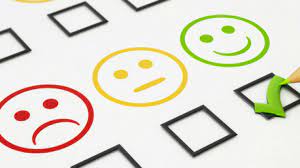 1) Depuis les années 1990 en France :□ Le chômage se maintient à un niveau élevé□ Le chômage se maintient à un niveau faible□ Le chômage augmente□ Le chômage diminue2) Quelle est la catégorie d’âge qui connaît le taux de chômage le plus élevé ?□ Les 15-24 ans 	□ Les 25-49 ans 	□ Les 50 ans et +3) Dans la liste suivante, quel est l’intrus ?□ CDD□ CDI□ Intérim□ Apprentissage4) Dans la liste suivante, quel est l’intrus ?□ CDD□ CDI□ Intérim□ Apprentissage5) Les emplois de « mauvaise qualité » se réduisent ces dernières années en France.□ Vrai□ Faux6) Les emplois de « mauvaise qualité » sont souvent dans les services.□ Vrai□ Faux7) Dans la liste suivante, quels sont les éléments qui contribuent à affaiblir la capacité intégratrice du travail ?□ La précarisation de l’emploi chez les jeunes□ La hausse du nombre d’emplois très qualifiés□ La hausse du chômage des seniors□ La destruction d’emplois moyennement qualifiés□ L’emploi en CDI reste très largement dominant Activité 7 : Tâche finale - je m’entraîne pour le grand oral1) Répartissez-vous les 4 questions suivantes au sein du groupe :Comment le travail contribuent-ils à l’intégration sociale ?En quoi le chômage contribue-t-il à affaiblir la capacité intégratrice du travail ?En quoi la précarisation de l’emploi contribue-t-elle à affaiblir la capacité intégratrice du travail ?En quoi la polarisation de la qualité de l’emploi contribue-t-elle à affaiblir la capacité intégratrice du travail ?2) Préparez un oral de 3 à 5 minutes qui apporte une réponse à la question. L’oral doit mobiliser les notions du programme et être suffisamment explicite pour vos camarades, qui n’auront pas forcément étudié ce thème. 4) Entraînez-vous à passer à l’oral devant vos camarades au sein du groupe et bénéficiez de leur retour pour vous améliorer. Ceux-ci évalueront la qualité de votre oral à l’aide d’une grille critériée.5) Passez à l’oral devant la classe debout avec des notes limitées : vous aurez droit à une carte mentale qui ne contient pas plus de 30 mots.ANNEXESLexique : les notions importantes Intégration sociale : processus débouchant sur le partage de valeurs communes, de buts communs, entre des individus en interaction au sein d'une société ou d'un groupe social.Emplois précaires : sous le terme emplois précaires sont regroupés les emplois temporaires, c’est-à-dire ceux qui ne sont pas à durée indéterminée. Il s’agit des contrats à durée déterminée, de l’intérim, de l’apprentissage et des contrats aidés.Précarisation de l’emploi : développement des emplois précaires aux dépens des emplois stables (comme le CDI).Polarisation de la qualité de l’emploi :  désigne la déformation de la structure de l’emploi où, conjointement, la part des emplois situés aux deux  extrémités de l’échelle des qualifications et des revenus augmente et celle des emplois intermédiaires baisse.Avantages économiquesAvantages non économiquesFonctions intégratrices du travailExempleStatut socialSocialisation secondaireRevenuProtection socialeRelations socialesVraiFauxSi faux, précisez pourquoiDepuis le milieu des années 1980 le taux de chômage en France n’est jamais descendu sous la barre des 7 %.Entre 1975 et 2019, le taux de chômage des 15-24 ans a augmenté d’environ 13 %.En 2015, le taux de chômage des 15-24 ans était environ 2 fois plus élevé que celui de l’ensemble des actifs.CDDCDDInterimInterimApprentisApprentisCDICDIIndépendantsIndépendantsEnsemble 15-24 ansEnsemble15-24 ansEnsemble15-24 ansEnsemble15-24 ansEnsemble15-24 ans19824,111,70,41,20,84,476,777,118,05,719906,123,90,82,40,85,575,663,816,74,420009,231,51,86,11,09,875,750,212,32,420108,828,31,85,91,315,176,548,211,62,520208,526,82,16,41,719,475,244,212,43,2